Introductions and Welcome – (Brenda & Jaki) - 2 minApproval of March 7th, 2022, Minutes – 3 minAnnouncements – 5 min:Round Table Discussion DocumentPresentations:1:010PM- 1:25PM Physics/Astronomy Presentation – Daniel Horenstein1:30PM-1:45PM Puente Presentation – Ann Lockhart1:50PM-2:05PM MESA Presentation – Jeff Cutkomp2:10PM-2:25PM Psychology Presentation – Rick CastilloUpcoming Program Review Meeting Schedule: Mondays, 1pm - 2:30pm, Holidays: Feb 21st and May 30thApril 11thApril 25thMay 9thMay 23rd 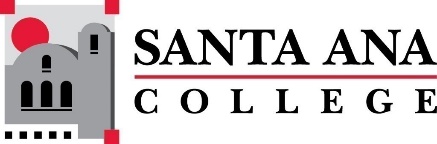 SAC Program Review Committee March 21, 20221:00p.m. – 2:30 p.m. Zoom:  https://cccconfer.zoom.us/j/95559225327SAC Program Review Committee March 21, 20221:00p.m. – 2:30 p.m. Zoom:  https://cccconfer.zoom.us/j/95559225327SAC Program Review Committee March 21, 20221:00p.m. – 2:30 p.m. Zoom:  https://cccconfer.zoom.us/j/95559225327